New York State Engineering Technology Association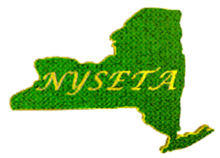 Scholarship Nomination Form(Spring 2021 Only)CriteriaNominations must be submitted and signed by a faculty member or department chair who is an NYSETA member.  The three requirements for nomination will be that the candidate must be a student that is currently: Pursuing a technical degree and has demonstrated talent by proven scholastic ability in an area of technology. A member of a student club related to technology.  (For Spring 2021 ONLY: Since student club involvement may have been limited during the past year, the students could instead have been engaged in a non-technical school, community or civic organization or activity.)  Holding (or has held) a clearly defined leadership role in the student club or other on-going campus service or student activity that is related to technology.  (For Spring 2021 ONLY: This leadership role also could have been in the non-technical school, community or civic organization or activity mentioned in the second bullet above).Limitations No more than one student may be nominated from each student club/service/activity.  Each institution may nominate no more than three candidates per year.  Financial need of the student is not a basis for nomination. DeadlineThe nomination form template on the next page must be completed and received by March 1 (unless announced otherwise) for consideration for NYSETA awards for that spring.  AwardCandidates that are selected by the NYSETA Scholarship Committee will be given a certificate along with a monetary award determined by the Committee.   These will be sent to the person who nominated the student or to the student directly.   Completed applications should be sent to:   balke@corning-cc.edu    OR Jon Balke, Corning Community College, 1 Academic Dr., Corning, NY 14830 New York State Engineering Technology AssociationScholarship Nomination Form Template(Spring 2021 Only)This nomination form above is merely a template and will need to be reproduced by you.  All fields shown must be filled in properly.  Also, all fields must be typed and not handwritten, with the exception of the signature at the bottom.  Student name Student name Institution Institution Technical program of studyTechnical program of studyTitle or brief description of technical, community, or civic club, service or activityTitle or brief description of technical, community, or civic club, service or activityTitle or brief description of leadership role or office held.Title or brief description of leadership role or office held.NYSETA Member Faculty NominatorNYSETA Member Faculty NominatorIn this field, explain in detail why you feel your candidate should receive a NYSETA Scholarship Award in terms of all three criteria listed on the front page In this field, explain in detail why you feel your candidate should receive a NYSETA Scholarship Award in terms of all three criteria listed on the front page In this field, explain in detail why you feel your candidate should receive a NYSETA Scholarship Award in terms of all three criteria listed on the front page Nominator Signature & Date